WALT: Solve addition and subtraction word problemsMr Gifford has 28,257 photos on his camera. His sister has 53,269. How many more photos does Mr Gifford’s sister have?Samantha has 23,560 DVDs in her collection. Tara has 23,054. How many DVDs do they have together?In an endurance race, George ran 36,626m. The winner ran 46,938m. How much further was the winning distance?Sam the giant ate 48,193 people. His dad ate 62,784 people. How many more people did his dad eat?In January, 47,306 people visit the swimming pool. In June the number of visitors increases by 24,465. How many people visit in June? On Monday, fifty two thousand six hundred and two people watched a football match on TV. On Wednesday, ninety six thousand two hundred and eighty nine people watched a football match on TV. How many people watched the two games?A brand new BMW costs £45,205. In the sale, the price is reduced by £12,890. What is the new price of the BMW?  A farm in Australia has 48,205 sheep, 23,878 cows and 1 dog. How many animals are there in total? At a weekend summer fair, £14673 was raised on the Saturday and £16432 was taken on the Sunday.                                                                   At a similar fair in winter, £18347 was raised on the Saturday and £10284 was taken on the Sunday.                                                                     i) How much was raised altogether?                                                                ii) How much more was raised at the summer fair than at the winter fair?Here are some distances:Journey 			Distance (kilometres)London to Paris			934 kmLondon to Rome			1461 kmParis to Rome			1186 kmA plane flies from London to Rome and then on to Paris.How much further is this than flying direct to Paris from London?A ship arrived at a port carrying 49657 tonnes of cargo. 3598 tonnes of cargo were unloaded. The ship was then loaded with 35861 tonnes before leaving the port.    How much cargo was on the ship?The organisers of a concert raise £154763 in ticket sales and £14763 selling merchandise.They have to pay the groups £43650 and pay other expenses   of £25715.How much money do they make for themselves?The populations of the three largest towns in a county were 346754, 124534 and 52971.What was the total population of these three cities?Tom adds three numbers together and gets the total 845631.Two of the numbers are 65743 and 42899What is the third number?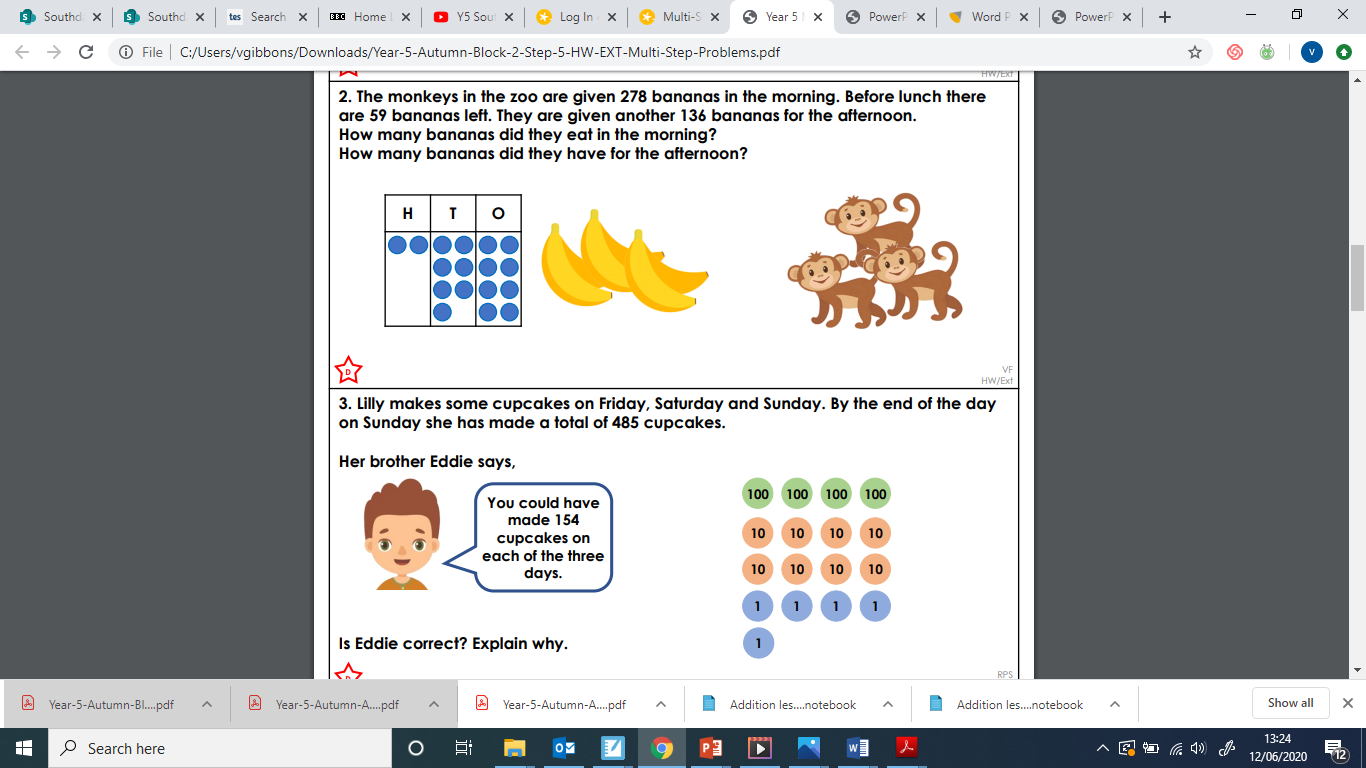 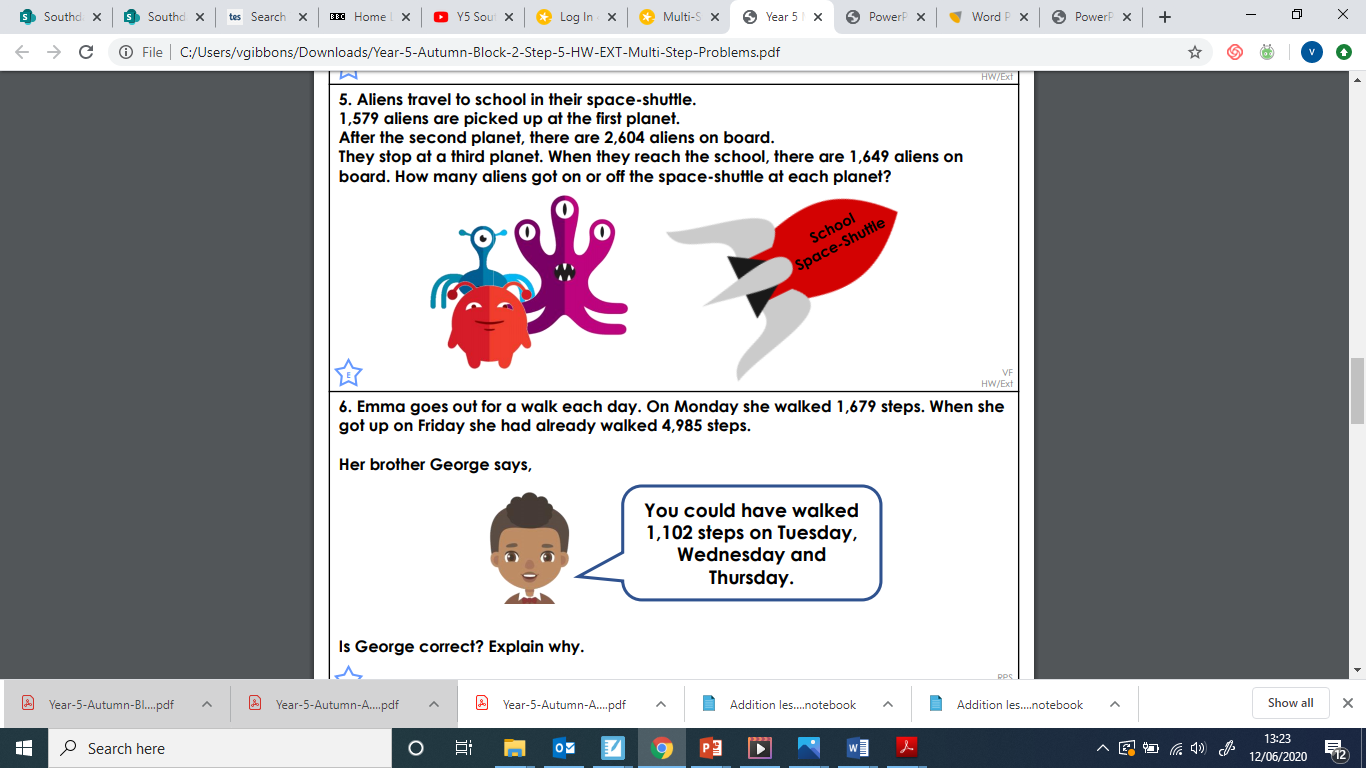 